BEIRATKOZÁS 2018Kedves Szülő!Először is köszönjük, hogy iskolánkat választotta gyermeke számára. Bízunk benne, hogy az elkövetkezendő nyolc év sikeres és boldog időszaka lesz leendő elsőseinknek. Az alábbiakban a beiratkozással és a tanév kezdésével kapcsolatos legfontosabb teendők listáját olvashatják. Kérjük, hogy 2018. április 12-én vagy 13-án 8.00-tól 19.00 óráig a következő dokumentumokkal írassa be gyermekét iskolánkba:az iskolába lépéshez szükséges fejlettség elérést tanúsító igazolás: eredeti óvodai szakvélemény a gyermekről - ami itt marad az intézményben,tankerületi szakértői bizottság szakértői véleménye,sajátos nevelési igényű gyermekek esetében a Szakértői Bizottság szakértői véleménye.a gyermek személyazonosítására alkalmas, a gyermek nevére kiállított személyi azonosító és a gyermek nevére kiállított, lakcímét igazoló hatósági igazolvány (lakcímkártya) és ezek egy-egy másolata,a gyermek TAJ kártyája és annak másolata, A beiratkozáskor kell nyilatkozni:a szülői felügyeleti jogról (3. sz. nyomtatvány mellékelve, az aláírások szükségesek). Ebben a tekintetben a Polgári Törvénykönyvről szóló 2013. évi V. törvény XVIII. fejezet – a szülői felügyelet gyakorlása – előírásai az irányadók.életvitelszerű lakcímről (2. sz. nyomtatvány mellékelve),arról, hogy gyermeke a kötelező iskolai etika vagy a felekezetek által tartott szintén kötelező, órarendbe épített hit- és erkölcstan órán vesz-e részt (nyomtatvány mellékelve). Ez a tankönyvrendelés miatt is fontos!A gyermek tanulói azonosítóját kérjük elhozni (minden óvodásnak van).Tájékoztatjuk Önöket, hogy tankönyveket gyermekük ingyen kapja meg;az ebédbefizetés idejéről, módjáról, a különböző kedvezményekről a beiratkozás után kapnak tájékoztatást.5.   Diákigazolvány igényléshez szükséges:a Kormányhivatalban (volt Okmányiroda) kell minél előbb fényképet készíttetni az ott kapott adatlapot másolatban be kell hozni az iskolába az igényléshez, a diákigazolvány ingyenes és a tanulók az iskolában kapják meg.6. Iskolai nyakkendő/sálAz iskolai ünnepségeken tanulóink iskolai nyakkendőt/sálat viselnek. A leendő elsősök szülői értekezletén lehetőségük lesz ennek a megrendelésére (1500 Ft), amit a tanévnyitó ünnepségen viselhetnek először a gyerekek.7. Leendő elsős szülői értekezlet: 2018. június 4., hétfő, 17 óraVárjuk Önöket sok szeretettel április 12-én vagy 13-án iskolánkban!Budapest, 2018. április 07. Hudu Mariannintézményvezető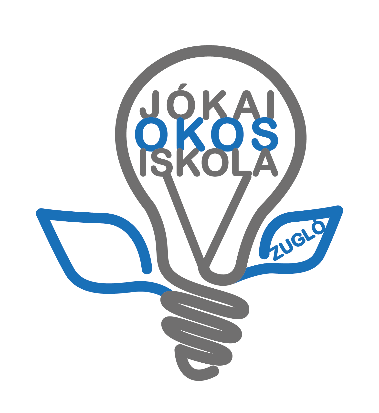 BUDAPEST XIV. KERÜLETI JÓKAI MÓR ÁLTALÁNOS ISKOLA1145 Budapest, Erzsébet királyné útja 35-37.Igazgató: Hudu MariannTelefon:467-0918,OM azonosítója: 035048e-mail:igazgato.jokaibp14@gmail.com  jokaisuli14.gazdasagi@gmail.comwww.jokailapja.hu